                 [ а р а р                                        р е ш е н и Е    О внесении изменений в решение Совета сельского поселения  Урнякский сельсовет муниципального района Чекмагушевский район Республики Башкортостан от 20 апреля 2020 года № 43 «О порядке принятия решения о применении мер ответственности к депутату Совета сельского поселения Урнякский  сельсовет муниципального района Чекмагушевский район Республики Башкортостан» Руководствуясь Федеральным законом от 6 октября 2003 года №131-ФЗ «Об общих принципах организации местного самоуправления в Российской Федерации», Федеральным законом от 25 декабря 2008 года № 273-ФЗ «О противодействии коррупции», Законом Республики Башкортостан от 13 июля 2009 г. № 145-з «О противодействии коррупции в Республике Башкортостан», Уставом сельского поселения Урнякский сельсовет муниципального района Чекмагушевский район Республики Башкортостан, Совет сельского поселения Урнякский сельсовет муниципального района Чекмагушевский район  Республики Башкортостан  РЕШИЛ:Внести в Порядок принятия решения о применении мер ответственности к депутату Совета сельского поселения Урнякский сельсовет муниципального района Чекмагушевский район Республики Башкортостан (далее - Порядок), утверждённый решением Совета сельского поселения Урнякский сельсовет муниципального района Чекмагушевский район Республики Башкортостан от 20 апреля 2020 года № 43 следующие изменения:дополнить Порядок пунктом 9 следующего содержания:«п.9 Депутат освобождается от ответственности за несоблюдение ограничений и запретов, требований о предотвращении или об урегулировании конфликта интересов и неисполнение обязанностей, установленных настоящим Федеральным законом и другими федеральными законами в целях противодействия коррупции, в случае, если несоблюдение таких ограничений, запретов и требований, а также неисполнение таких обязанностей признается следствием не зависящих от указанного лица обстоятельств в порядке, предусмотренном частями 3 - 6 статьи 13 Федерального закона от 25 декабря 2008 года № 273-ФЗ «О противодействии коррупции». Настоящее решение вступает в силу со дня его официального опубликования.Настоящее решение обнародовать на информационном стенде в здании администрации сельского поселения Урнякский сельсовет муниципального района Чекмагушевский район Республики Башкортостан и на официальном сайте в сети «Интернет» https://урняк.рф/ ссылка.Контроль за исполнением настоящего решения возложить на комиссию Совета сельского поселения Урнякский сельсовет муниципального района Чекмагушевский район Республики Башкортостан по соблюдению Регламента Совета, статуса и этики депутата (Зайнетдиновой В.И.) Глава сельского поселения Урнякский  сельсовет                                                        Р.Д.Зайнетдиновас.Урняк12 апреля 2024№ 36БАШ[ОРТОСТАН  РЕСПУБЛИКА]ЫСА[МА{ОШ  РАЙОНЫ муниципаль районЫНЫ@  }РН^к  АУЫЛ СОВЕТЫ АУЫЛ  БИЛ^м^]Е СОВЕТЫ 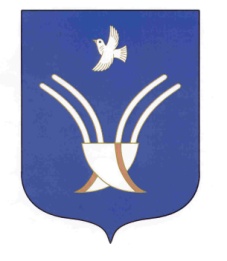 Совет сельского поселенияУрнякский сельсоветмуниципального района Чекмагушевский район Республики Башкортостан